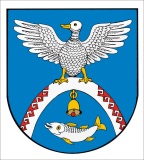 от 31 января 2020 г.   № 48О внесении изменений в Положение об оплате труда работников муниципальных учреждений муниципального образования «Новоторъяльский муниципальный район», реализующих дополнительные предпрофессиональные общеобразовательные программы в области искусстваВ соответствии с Федеральным законом от 06 октября 2003 г. № 131-ФЗ «Об общих принципах организации местного самоуправления в Российской Федерации», руководствуясь постановлением Правительства Республики Марий Эл от 23 января 2020 г. № 12 «О внесении изменений в постановление Правительства Республики Марий Эл от 04 августа 2011 г. № 241», администрация Новоторъяльского муниципального района ПОСТАНОВЛЯЕТ:1. Внести в Положение об оплате труда работников муниципальных учреждений муниципального образования «Новоторъяльский муниципальный район», реализующих дополнительные предпрофессиональные общеобразовательные программы в области искусства, утвержденное постановлением Администрации муниципального образования «Новоторъяльский муниципальный район» 
от 01 сентября 2011 г. № 473 «О новой системе оплаты труда работников муниципальных учреждений муниципального образования «Новоторъяльский муниципальный район», реализующих дополнительные предпрофессиональные общеобразовательные программы в области искусств» (в редакции от 31 января 2017 г. № 43) (далее – Положение) следующие изменения:1.1. В пункте 10:в подпункте 1:в абзаце втором цифры «6 435» заменить цифрами «7 079»;в графе 2 таблицы:в позиции «Концертмейстер» цифры «1,06» заменить цифрами «1,1»;в позиции «Концертмейстер высшее образование (музыкальное) без предъявления требований к стажу» цифры «1,08» заменить цифрами «1,12»;в позиции «Концертмейстер I категории» цифры «1,12» заменить цифрами «1,18»;в позиции «Концертмейстер высшей категории» цифры «1,2» заменить цифрами «1,26»;в абзаце втором подпункте 2 цифры «5 535» заменить цифрами 
«5 773»;в абзаце втором подпункте 3 цифры «6 431» заменить цифрами 
«6 708»;в абзаце втором подпункте 4 цифры «5 381» заменить цифрами 
«5 613»;в абзаце втором подпункте 5 цифры «6 151» заменить цифрами 
«6 416»;в абзаце втором подпункте 6 цифры «4 613» заменить цифрами 
«4 812»;в абзаце втором подпункте 7 цифры «5 229» заменить цифрами 
«5 454»;1.2. Абзац четвертый пункта 26 изложить в следующей редакции:«Премирование руководителя, заместителей руководителя, главного бухгалтера муниципального бюджетного и автономного учреждения производится в пределах субсидии на финансовое обеспечение выполнения муниципального задания на оказание услуг (выполнение работ), поступающей из бюджета муниципального образования «Новоторъяльский муниципальный район», и средств, поступающих от приносящей доход деятельности»;1.3. Абзац третий пункта 34 изложить в следующей редакции:«Исчисление средней заработной платы для определения размера должностного оклада руководителя учреждения осуществляется исходя из среднемесячной заработной платы работников учреждения (без  учета заработной платы руководителя, заместителя руководителя, главного бухгалтера), формируемой за счёт всех источников финансового обеспечения и рассчитываемой за предыдущий календарный год, в соответствии с государственной статистической отчетностью учреждения по форме федерального статистического наблюдения № ЗП-образование «Сведения о численности и оплате труда работников сферы образования по категориям персонала».3. Обнародовать настоящее постановление на информационном стенде администрации Новоторъяльского муниципального района в установленном порядке и разместить в информационно-телекоммуникационной сети «Интернет» на официальном сайте Новоторъяльского района 
http://mari-el.gov.ru/toryal.4. Настоящее постановление вступает в силу после его обнародования и распространяет свое действие на правоотношения возникшие 
с 01 января 2020 г.5. Контроль за исполнением настоящего постановления возложить на руководителя Отдела культуры администрации Новоторъяльского муниципального района Лебедеву Е.С.Глава администрацииНовоторъяльского муниципального района				 В.В. БлиновУ ТОРЪЯЛ  МУНИЦИПАЛ  РАЙОНЫНАДМИНИСТРАЦИЙЖЕПУНЧАЛАДМИНИСТРАЦИЯНОВОТОРЪЯЛЬСКОГО МУНИЦИПАЛЬНОГО РАЙОНАПОСТАНОВЛЕНИЕ